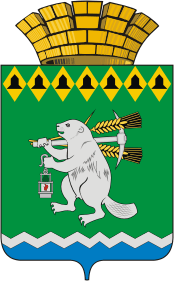 Администрация Артемовского городского округа ПОСТАНОВЛЕНИЕот 07.03.2024	№ 267-ПАО внесении изменений в муниципальную программу «Содействие развитию малого и среднего предпринимательства и туризма в Артемовском городском округе на период до 2027 года»В соответствии со статьей 179 Бюджетного кодекса Российской Федерации, Федеральным законом от 06 октября 2003 года № 131-ФЗ «Об общих принципах организации местного самоуправления в Российской Федерации», решением Думы Артемовского городского округа от 21.12.2023 № 373 «Об утверждении бюджета Артемовского городского округа на 2024 год и плановый период 2025 и 2026 годов», руководствуясь Порядком формирования и реализации муниципальных программ Артемовского городского округа, утвержденным постановлением Администрации Артемовского городского округа от 16.12.2013 № 1730-ПА   (с изменениями), статьями 30, 31 Устава Артемовского городского округа,ПОСТАНОВЛЯЮ:   Внести в муниципальную программу «Содействие развитию малого и среднего предпринимательства и туризма в Артемовском городском округе на период до 2027 года», утвержденную постановлением Администрации Артемовского городского округа от 08.07.2022 № 648-ПА, с изменениями, внесенными постановлениями Администрации Артемовского городского округа от 13.03.2023 № 237-ПА, от 29.12.2023 № 1598-ПА, от 10.01.2024 № 29-ПА, (далее – Программа) следующие изменения:в Паспорте Программы:1.1.1. пункт 8 строки «Перечень основных целевых показателей муниципальной программы» изложить в следующей редакции:«8.	Количество субъектов малого и среднего предпринимательства и самозанятых граждан, подключенных к информационному ресурсу (чату) на основе мессенджера Telegram.»;строку «Объемы финансирования программы по годам реализации, тыс. рублей» изложить в следующей редакции:1.2. Приложение № 1 к Программе «Цели и задачи, целевые показатели реализации муниципальной программы «Содействие развитию малого и среднего предпринимательства и туризма в Артемовском городском округе на период до 2027 года» изложить в следующей редакции (Приложение 1);1.3. Приложение № 2 к Программе «План мероприятий по выполнению муниципальной программы «Содействие развитию малого и среднего предпринимательства и туризма в Артемовском городском округе на период до 2027 года» изложить в следующей редакции (Приложение 2);1.4. в Приложении № 3 к Программе «Методика расчета значений целевых показателей в рамках муниципальной программы «Содействие развитию малого и среднего предпринимательства и туризма в Артемовском городском округе на период до 2027 года»:1.4.1. строку 3 изложить в следующей редакции:1.4.2 в строке 10 слова «Количество субъектов малого и среднего предпринимательства, подключенных к информационному ресурсу (чату) на основе мессенджеров Telegram, WhatsApp» заменить словами «Количество субъектов малого и среднего предпринимательства и самозанятых граждан, подключенных к информационному ресурсу (чату) на основе мессенджера Telegram».2. Постановление опубликовать в газете «Артемовский рабочий», разместить на Официальном портале правовой информации Артемовского городского округа (www.артемовский-право.рф), на официальном сайте Артемовского городского округа в информационно-телекоммуникационной сети «Интернет». 3. Контроль за исполнением постановления возложить на первого заместителя главы Артемовского городского округа Черемных Н.А.Глава Артемовского городского округа                                              К.М. Трофимовв Паспорте Программы строку «Объемы финансирования муниципальной программы по годам реализации, тыс. рублей» изложить в следующей редакции: Объемы финансиро-  вания муниципальной                    
программы        
по годам реализации, тыс. рублей ВСЕГО: 14 100,4 тыс. руб.в том числе:2023 год – 2 566,4 тыс. руб.2024 год – 2 978,0 тыс. руб.2025 год – 2 678,0 тыс. руб.2026 год – 2 678,0 тыс. руб.2027 год – 3 200,0 тыс. руб.из них:областной бюджет – 0,0 тыс. руб.в том числе:2023 год – 0,0 тыс. руб.2024 год – 0,0 тыс. руб.2025 год – 0,0 тыс. руб.2026 год – 0,0 тыс. руб.2027 год – 0,0 тыс. руб.местный бюджет – 14 100,4 тыс. руб.в том числе:2023 год – 2 566,4 тыс. руб.2024 год – 2 978,0 тыс. руб.2025 год – 2 678,0 тыс. руб.2026 год – 2 678,0 тыс. руб.2027 год – 3 200,0 тыс. руб.3Количество субъектов малого и среднего предпринимательстваединицапоказатель рассчитывается на основании показателей Федеральной налоговой службы, источником информации о значении указанного показателя является Единый реестр субъектов малого и среднего предпринимательства